8 432huit-mille-quatre-cent-trente-deux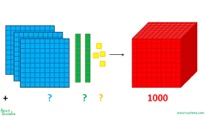 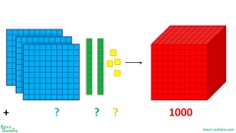 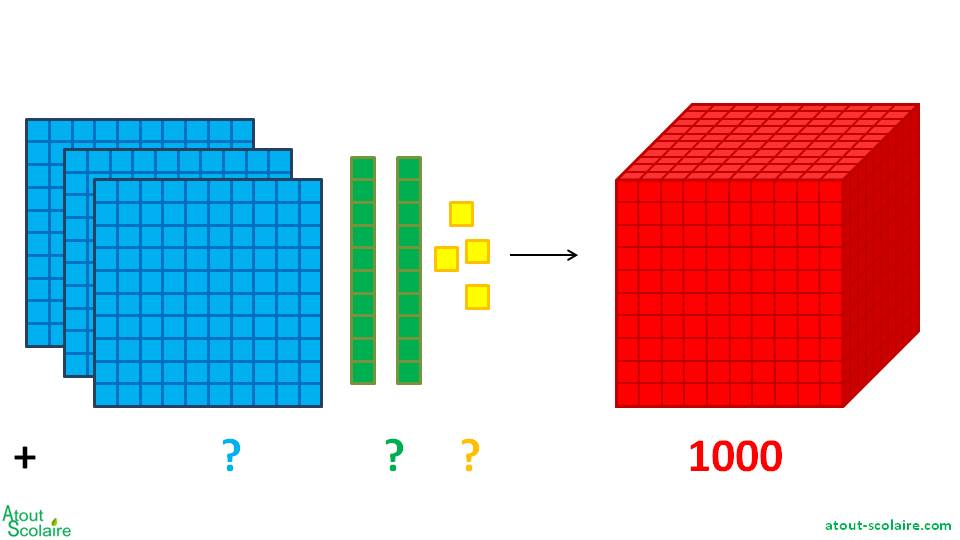 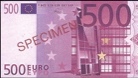 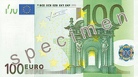 16              4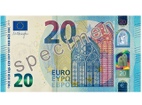 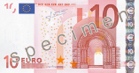 1               1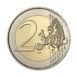 18 000 <  ?  < 9 0008 unités de mille4 centaines3 dizaines2 unités2 743deux-mille-sept-cent-quarante-trois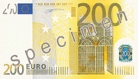 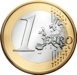 2 700 <  ?  < 2 8002 unités de mille7 centaines4 dizaines3 unités8 632huit-mille-six-cent-trente-deux17                1              3               28 630 <  ?  < 8 6408 unités de mille6 centaines3 dizaines2 unités1 257mille-deux-cent-cinquante-sept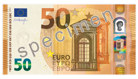 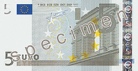  1 250 <  ? < 1 2601 unité de mille2 centaines5 dizaines7 unités4 784quatre-mille-sept-cent-quatre-vingt-quatre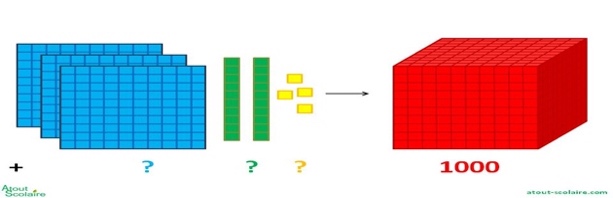  X 9 4 780            4 790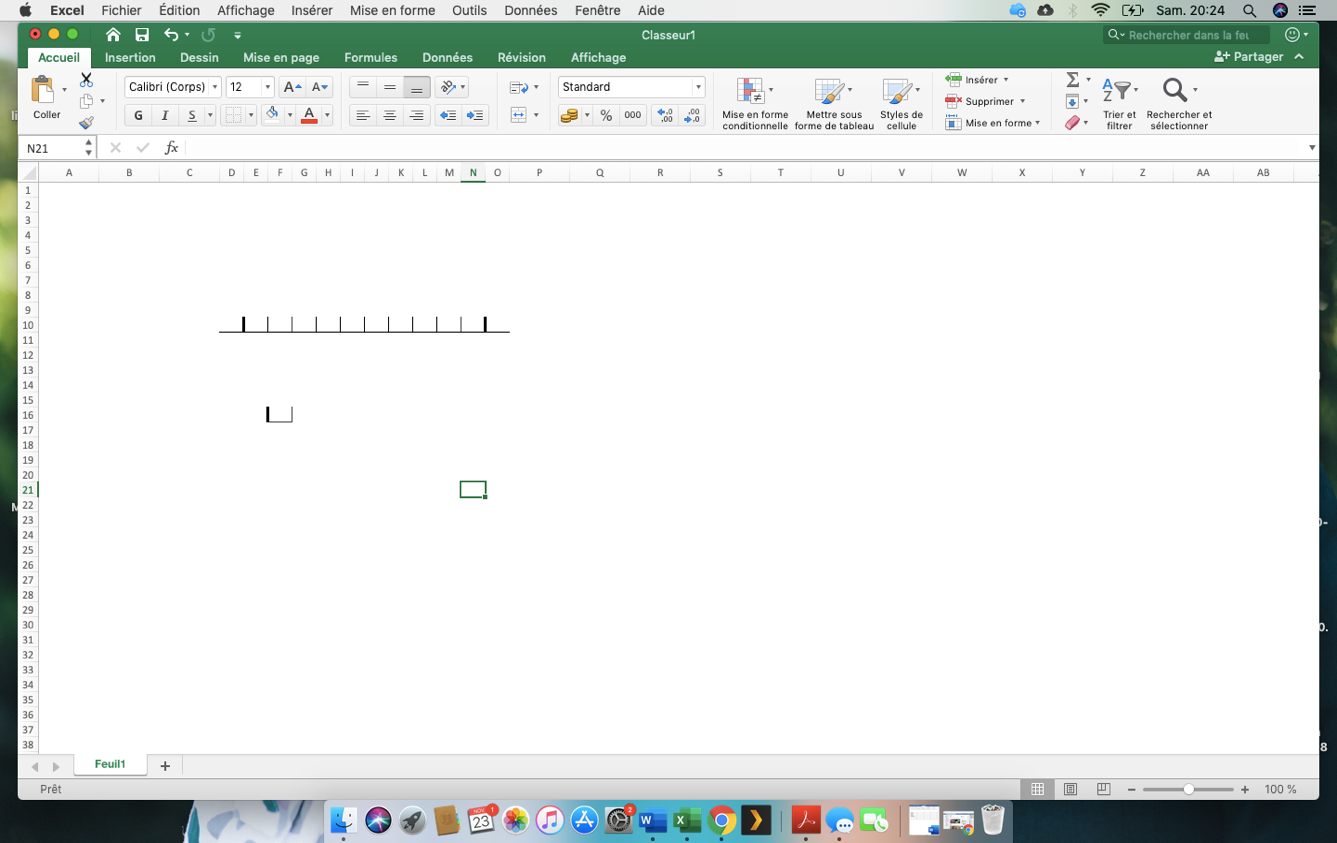 4 unités de mille7 centaines8 dizaines4 unités2 612deux-mille-six-cent-douze2 610 <  ?  < 2 6202 unités de mille6 centaines1 dizaine2 unités2 753deux-mille-sept-cent-cinquante-trois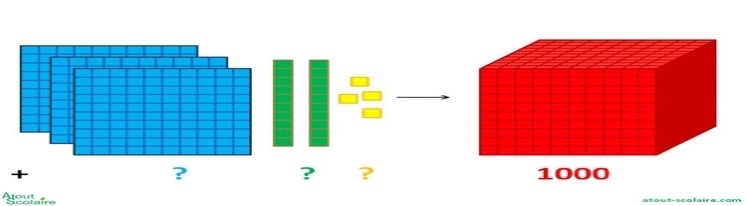 2 750           2 7602 unités de mille7 centaines5 dizaines3 unités32 743trente-deux-mille-sept-cent-quarante-trois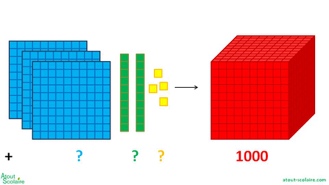 64                7   2               1        132 740 <  ?  < 32 7503 dizaines de mille2 unités de mille7 centaines4 dizaines3 unités32 753trente-deux-mille-sept-cent-cinquante-trois64                7      5              1        1 32 750        32 7603 dizaines de mille2 unités de mille7 centaines5 dizaines3 unités32 853trente-deux-mille-huit-cent-cinquante-trois10 000 + 10 000 + 10 000 + 1 000 + 1 000  + 100 + 100 + 100 + 100 + 100 + 100 + 100 + 100+ 10 + 10 + 10 + 10 + 10+ 1 + 1 + 132 000 <  ?  < 33 0003 dizaines de mille2 unités de mille8 centaines5 dizaines3 unités39 621trente-neuf-mille-six-cent-vingt-et-un10 000 + 10 000 + 10 000 + 1 000 + 1 000 + 1 000+ 1 000 + 1 000 + 1 000+ 1 000 + 1 000 + 1 000 + 100 + 100 + 100 + 100 + 100 + 100 + 10 + 10 + 1 39 000 <  ?  < 40 000 3 dizaines de mille9 unités de mille6 centaines2 dizaines1 unité29 621vingt-neuf-mille-six-cent-vingt-et-un10 000 + 10 000 + 1 000 + 1 000 + 1 000+ 1 000 + 1 000 + 1 000+ 1 000 + 1 000 + 1 000 + 100 + 100 + 100 + 100 + 100 + 100 + 10 + 10 + 1 29 600 <  ?  < 29 7002 dizaines de mille9 unités de mille6 centaines2 dizaines1 unité 29 721vingt-neuf-mille-sept-cent-vingt-et-un10 000 + 10 000 + 1 000 + 1 000 + 1 000+ 1 000 + 1 000 + 1 000+ 1 000 + 1 000 + 1 000 + 100 + 100 + 100 + 100+ 100 + 100 + 100 + 10 + 10 + 1 29 700 <  ?  < 29 8002 dizaines de mille9 unités de mille7 centaines2 dizaines1 unité 39 721trente-neuf-mille-sept-cent-vingt-et-un10 000 + 10 000 + 10 000+ 1 000 + 1 000 + 1 000+ 1 000 + 1 000 + 1 000+ 1 000 + 1 000 + 1 000 + 100 + 100 + 100 + 100+ 100 + 100 + 100 + 10 + 10 + 1 39 700 < ?  < 39 8003 dizaines de mille9 unités de mille7 centaines2 dizaines1 unité 47 784quarante-sept-mille-sept-cent-quatre-vingt-quatre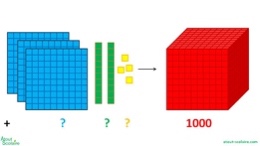 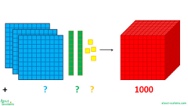 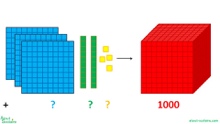 10 000 + 10 000 + 10 000 + 10 000+ 1 000 + 1 000 + 1 000+ 1 000 + 1 000 + 1 000+ 1 000  + 100 + 100 + 100 + 100+ 100 + 100 + 100 + 10 + 10 + 10 + 10 + 10 + 10 + 10 + 10 + 1 + 1 + 1 + 147 700            47 8004 dizaines de mille7 unités de mille7 centaines8 dizaines4 unités (8 X 1 000)+ (4 X 100)+ (3 X10)+ (2 X 1 )(2 X 1 000)+ (7 X 100)+ (4 X10)+ (3 X 1 )(8 X 1 000)+ (6 X 100)+ (3 X10)+ (2 X 1 )(1 X 1 000)+ (2 X 100)+ (5 X10)+ (7 X 1 )(4 X 1 000)+ (7 X 100)+ (8 X10)+ (4 X 1 )(4 X 10 000)+ (7 X 1 000)+ (7 X 100)+ (8 X10)+ (4 X 1 )(3 X 10 000)+ (9 X 1 000)+ (7 X 100)+ (2 X10)+ (1 X 1 )(2 X 10 000)+ (9 X 1 000)+ (7 X 100)+ (2 X10)+ (1 X 1 )(2 X 10 000)+ (9 X 1 000)+ (6 X 100)+ (2 X10)+ (1 X 1 )(32 X 1 000)+ (7 X 100)+ (4 X10)+ (3 X 1 )(32 X 1 000)+ (8 X 100)+ (5 X10)+ (3 X 1 )(3 X 10 000)+ (9 X 1 000)+ (6 X 100)+ (2 X10)+ (1 X 1 )(2 X 1 000)+ (6 X 100)+ (1 X10)+ (2 X 1 )(3 X 10 000)+ (2 X 1 000)+ (7 X 100)+ (5 X10)+ (3 X 1 )(2 X 1 000)+ (7 X 100)+ (5 X10)+ (3 X 1 )